Supplementary materialFiguresFigure S1. Summary of the process for selecting studies that investigated the effect of an intervention with restriction of carbohydrate, fat or protein on the human gut microbiome. Figure S2. Risk of bias judgement of included randomised trials 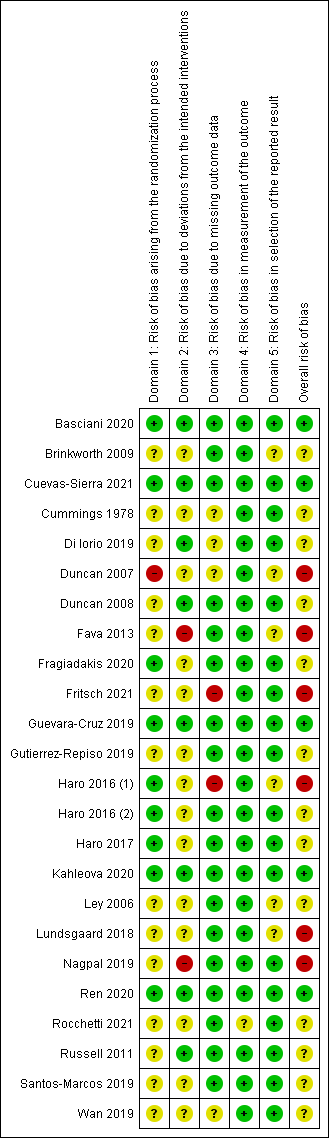 Trials are assessed with the Cochrane risk-of-bias tool for randomised trials (RoB 2) on the risk of bias on several domains. The overall risk of bias is displayed in the rightmost column. Green circles indicate low risk, yellow circles indicate moderate risk, and red circles indicate high risk of bias.  Figure S3. Risk of bias judgement of included non-randomised trials  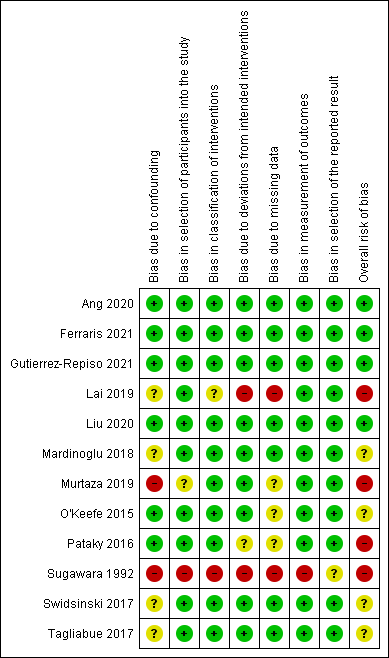 Trials are assessed with the Cochrane risk-of-bias tool for non-randomised trials (ROBINS-I) on the risk of bias on several domains. The overall risk of bias is displayed in the rightmost column. Green circles indicate low risk, yellow moderate risk, and red high risk of bias.TablesTable S1. Change in the relative abundance of gut bacteria after a low-carbohydrate diet compared to baselineTable S2. Change in the relative abundance of gut bacteria after a low-fat diet compared to baselineTable S3. Change in the relative abundance of gut bacteria after a low-protein diet compared to baselineTable S4. Faecal metabolite change after a low-carbohydrate diet compared to baselineP*: primary↓ : significantly lower post-intervention ↑ : significantly higher post-intervention = : no significant difference post-interventionSCFA: short-chain fatty acidsTable S5. Faecal metabolite change after a low-fat diet compared to baselineP*: primary. ↓ : significantly lower post-intervention. ↑ : significantly higher post-intervention. = : no significant difference post-intervention. SCFA: short-chain fatty acids Table S6. Faecal metabolite change after a low-protein diet compared to baseline↓ : significantly lower post-intervention ↑ : significantly higher post-intervention= : no significant difference post-intervention SCFA: short-chain fatty acids Search strategy performed on 03-06-2021PubmedLow-carbohydrate diet(("Diet, Carbohydrate-Restricted"[Mesh]  OR "low carbohydrate diet"[tw] OR "low carbohydrate diets"[tw] OR "Carbohydrate Restricted Diet"[tw] OR "Carbohydrate Restricted Diets"[tw] OR "low carbohydrate"[tw] OR low carbohydrat*[tw] OR "carbohydrate low"[tw] OR "Carbohydrate Restricted"[tw] OR "Carbohydrate Restriction"[tw] OR "Ketogenic Diet"[tw] OR "Ketogenic Diets"[tw] OR (("Diet"[tw] OR "Diets"[tw] OR Diet*[tw]) AND ("low carbohydrate"[tw] OR "Carbohydrate Restricted"[tw] OR "carbohydrate low"[tw] OR "Carbohydrate Restricted"[tw] OR "ketogenic"[tw]))) AND ("Gastrointestinal Microbiome"[mesh] OR "Gastrointestinal Microbiome"[tw] OR "gut microbiome"[tw] OR "gut microbiomes"[tw] OR "Gastrointestinal Microbiomes"[tw] OR "Gut Microflora"[tw] OR "Gut Microbiota"[tw] OR "Gut Microbiotas"[tw] OR "Gastrointestinal Flora"[tw] OR "Gut Flora"[tw] OR "Gastrointestinal Microbiota"[tw] OR "Gastrointestinal Microbiotas"[tw] OR "Gut Microbiome"[tw] OR "Gut Microbiomes"[tw] OR "Gastrointestinal Microflora"[tw] OR "Enteric Bacteria"[tw] OR "Intestinal Microbiome"[tw] OR "Intestinal Microbiomes"[tw] OR "Intestinal Microbiota"[tw] OR "Intestinal Microbiotas"[tw] OR "Intestinal Microflora"[tw] OR "Intestinal Flora"[tw] OR "Gut Metagenome"[tw] OR "Intestinal Metagenome"[tw] OR "Enteric Metagenome"[tw] OR "Gastrointestinal Metagenome"[tw] OR "Faecal Metagenome"[tw] OR "Faecal Microbiome"[tw] OR "Faecal Microbiota"[tw] OR "Faecal Bacteria"[tw] OR "Faecal Microflora"[tw] OR "Faecal Microbioma"[tw] OR (("gastrointestinal"[tw] OR "gut"[tw] OR "enteric"[tw] OR "intestinal"[tw] OR "Gastrointestinal Tract"[mesh] OR gastrointestin*[tw] OR intestin*[tw] OR "Cecum"[tw] OR "Appendix"[tw] OR "Colon"[tw] OR "Rectum"[tw] OR "Duodenum "[tw] OR "Ileum"[tw] OR "Jejunum"[tw] OR Cecum*[tw] OR Appendi*[tw] OR Colon*[tw] OR Rectal*[tw] OR Duodenal*[tw]  OR Ileal*[tw] OR Jejunal*[tw]) AND ("Microbiota"[mesh] OR "microbiome"[tw] OR "microbiomes"[tw] OR microbiom*[tw] OR "microflora"[tw] OR "microfloras"[tw] OR "microbiota"[tw] OR "microbiotas"[tw] OR "flora"[tw] OR "floras"[tw] OR "Microbial"[tw]))) NOT ("Animals"[mesh] NOT "Humans"[mesh]) NOT (("veterinary"[ti] OR "rabbit"[ti] OR "rabbits"[ti] OR "animal"[ti] OR "animals"[ti] OR "mouse"[ti] OR "mice"[ti] OR "rodent"[ti] OR "rodents"[ti] OR "rat"[ti] OR "rats"[ti] OR "pig"[ti] OR "pigs"[ti] OR "porcine"[ti] OR "equine"[ti] OR "cow"[ti] OR "cows"[ti] OR "bovine"[ti] OR "goat"[ti] OR "goats"[ti] OR "sheep"[ti] OR "ovine"[ti] OR "canine"[ti] OR "dog"[ti] OR "dogs"[ti] OR "feline"[ti] OR "cat"[ti] OR "cats"[ti]) NOT "Humans"[mesh]))Low-fat diet(("Diet, Fat-Restricted"[Mesh]  OR "low fat diet"[tw] OR "low fat diets"[tw] OR "Fat Restricted Diet"[tw] OR "Fat Restricted Diets"[tw] OR "low fat"[tw] OR "fat low"[tw] OR "Fat Restricted"[tw] OR "Fat Restriction"[tw] OR (("Diet"[tw] OR "Diets"[tw] OR Diet*[tw]) AND ("low fat"[tw] OR "Fat Restricted"[tw] OR "fat low"[tw] OR "Fat Restricted"[tw]))) AND ("Gastrointestinal Microbiome"[mesh] OR "Gastrointestinal Microbiome"[tw] OR "gut microbiome"[tw] OR "gut microbiomes"[tw] OR "Gastrointestinal Microbiomes"[tw] OR "Gut Microflora"[tw] OR "Gut Microbiota"[tw] OR "Gut Microbiotas"[tw] OR "Gastrointestinal Flora"[tw] OR "Gut Flora"[tw] OR "Gastrointestinal Microbiota"[tw] OR "Gastrointestinal Microbiotas"[tw] OR "Gut Microbiome"[tw] OR "Gut Microbiomes"[tw] OR "Gastrointestinal Microflora"[tw] OR "Enteric Bacteria"[tw] OR "Intestinal Microbiome"[tw] OR "Intestinal Microbiomes"[tw] OR "Intestinal Microbiota"[tw] OR "Intestinal Microbiotas"[tw] OR "Intestinal Microflora"[tw] OR "Intestinal Flora"[tw] OR "Gut Metagenome"[tw] OR "Intestinal Metagenome"[tw] OR "Enteric Metagenome"[tw] OR "Gastrointestinal Metagenome"[tw] OR "Faecal Metagenome"[tw] OR "Faecal Microbiome"[tw] OR "Faecal Microbiota"[tw] OR "Faecal Bacteria"[tw] OR "Faecal Microflora"[tw] OR "Faecal Microbioma"[tw] OR (("gastrointestinal"[tw] OR "gut"[tw] OR "enteric"[tw] OR "intestinal"[tw] OR "Gastrointestinal Tract"[mesh] OR gastrointestin*[tw] OR intestin*[tw] OR "Cecum"[tw] OR "Appendix"[tw] OR "Colon"[tw] OR "Rectum"[tw] OR "Duodenum "[tw] OR "Ileum"[tw] OR "Jejunum"[tw] OR Cecum*[tw] OR Appendi*[tw] OR Colon*[tw] OR Rectal*[tw] OR Duodenal*[tw]  OR Ileal*[tw] OR Jejunal*[tw]) AND ("Microbiota"[mesh] OR "microbiome"[tw] OR "microbiomes"[tw] OR microbiom*[tw] OR "microflora"[tw] OR "microfloras"[tw] OR "microbiota"[tw] OR "microbiotas"[tw] OR "flora"[tw] OR "floras"[tw] OR "Microbial"[tw]))) NOT ("Animals"[mesh] NOT "Humans"[mesh]) NOT (("veterinary"[ti] OR "rabbit"[ti] OR "rabbits"[ti] OR "animal"[ti] OR "animals"[ti] OR "mouse"[ti] OR "mice"[ti] OR "rodent"[ti] OR "rodents"[ti] OR "rat"[ti] OR "rats"[ti] OR "pig"[ti] OR "pigs"[ti] OR "porcine"[ti] OR "equine"[ti] OR "cow"[ti] OR "cows"[ti] OR "bovine"[ti] OR "goat"[ti] OR "goats"[ti] OR "sheep"[ti] OR "ovine"[ti] OR "canine"[ti] OR "dog"[ti] OR "dogs"[ti] OR "feline"[ti] OR "cat"[ti] OR "cats"[ti]) NOT "Humans"[mesh]))Low-protein diet (("Diet, Protein-Restricted"[Mesh]  OR "low protein diet"[tw] OR "low protein diets"[tw] OR "Protein Restricted Diet"[tw] OR "Protein Restricted Diets"[tw] OR "low protein"[tw] OR "protein low"[tw] OR "Protein Restricted"[tw] OR "Protein Restriction"[tw] OR (("Diet"[tw] OR "Diets"[tw] OR Diet*[tw]) AND ("low protein"[tw] OR "Protein Restricted"[tw] OR "protein low"[tw] OR "Protein Restriction"[tw]))) AND ("Gastrointestinal Microbiome"[mesh] OR "Gastrointestinal Microbiome"[tw] OR "gut microbiome"[tw] OR "gut microbiomes"[tw] OR "Gastrointestinal Microbiomes"[tw] OR "Gut Microflora"[tw] OR "Gut Microbiota"[tw] OR "Gut Microbiotas"[tw] OR "Gastrointestinal Flora"[tw] OR "Gut Flora"[tw] OR "Gastrointestinal Microbiota"[tw] OR "Gastrointestinal Microbiotas"[tw] OR "Gut Microbiome"[tw] OR "Gut Microbiomes"[tw] OR "Gastrointestinal Microflora"[tw] OR "Enteric Bacteria"[tw] OR "Intestinal Microbiome"[tw] OR "Intestinal Microbiomes"[tw] OR "Intestinal Microbiota"[tw] OR "Intestinal Microbiotas"[tw] OR "Intestinal Microflora"[tw] OR "Intestinal Flora"[tw] OR "Gut Metagenome"[tw] OR "Intestinal Metagenome"[tw] OR "Enteric Metagenome"[tw] OR "Gastrointestinal Metagenome"[tw] OR "Faecal Metagenome"[tw] OR "Faecal Microbiome"[tw] OR "Faecal Microbiota"[tw] OR "Faecal Bacteria"[tw] OR "Faecal Microflora"[tw] OR "Faecal Microbioma"[tw] OR (("gastrointestinal"[tw] OR "gut"[tw] OR "enteric"[tw] OR "intestinal"[tw] OR "Gastrointestinal Tract"[mesh] OR gastrointestin*[tw] OR intestin*[tw] OR "Cecum"[tw] OR "Appendix"[tw] OR "Colon"[tw] OR "Rectum"[tw] OR "Duodenum "[tw] OR "Ileum"[tw] OR "Jejunum"[tw] OR Cecum*[tw] OR Appendi*[tw] OR Colon*[tw] OR Rectal*[tw] OR Duodenal*[tw]  OR Ileal*[tw] OR Jejunal*[tw]) AND ("Microbiota"[mesh] OR "microbiome"[tw] OR "microbiomes"[tw] OR microbiom*[tw] OR "microflora"[tw] OR "microfloras"[tw] OR "microbiota"[tw] OR "microbiotas"[tw] OR "flora"[tw] OR "floras"[tw] OR "Microbial"[tw]))) NOT ("Animals"[mesh] NOT "Humans"[mesh]) NOT (("veterinary"[ti] OR "rabbit"[ti] OR "rabbits"[ti] OR "animal"[ti] OR "animals"[ti] OR "mouse"[ti] OR "mice"[ti] OR "rodent"[ti] OR "rodents"[ti] OR "rat"[ti] OR "rats"[ti] OR "pig"[ti] OR "pigs"[ti] OR "porcine"[ti] OR "equine"[ti] OR "cow"[ti] OR "cows"[ti] OR "bovine"[ti] OR "goat"[ti] OR "goats"[ti] OR "sheep"[ti] OR "ovine"[ti] OR "canine"[ti] OR "dog"[ti] OR "dogs"[ti] OR "feline"[ti] OR "cat"[ti] OR "cats"[ti]) NOT "Humans"[mesh]))EmbaseLow-carbohydrate diet((exp "low carbohydrate diet"/  OR "low carbohydrate diet".mp OR "low carbohydrate diets".mp OR "Carbohydrate Restricted Diet".mp OR "Carbohydrate Restricted Diets".mp OR "low carbohydrate".mp OR low carbohydrat*.mp OR "carbohydrate low".mp OR "Carbohydrate Restricted".mp OR "Carbohydrate Restriction".mp OR "Ketogenic Diet".mp OR "Ketogenic Diets".mp OR (("Diet".mp OR "Diets".mp OR Diet*.mp) AND ("low carbohydrate".mp OR "Carbohydrate Restricted".mp OR "carbohydrate low".mp OR "Carbohydrate Restricted".mp OR "ketogenic".mp))) AND (exp "intestine flora"/ OR "Gastrointestinal Microbiome".mp OR "gut microbiome".mp OR "gut microbiomes".mp OR "Gastrointestinal Microbiomes".mp OR "Gut Microflora".mp OR "Gut Microbiota".mp OR "Gut Microbiotas".mp OR "Gastrointestinal Flora".mp OR "Gut Flora".mp OR "Gastrointestinal Microbiota".mp OR "Gastrointestinal Microbiotas".mp OR "Gut Microbiome".mp OR "Gut Microbiomes".mp OR "Gastrointestinal Microflora".mp OR "Enteric Bacteria".mp OR "Intestinal Microbiome".mp OR "Intestinal Microbiomes".mp OR "Intestinal Microbiota".mp OR "Intestinal Microbiotas".mp OR "Intestinal Microflora".mp OR "Intestinal Flora".mp OR "Gut Metagenome".mp OR "Intestinal Metagenome".mp OR "Enteric Metagenome".mp OR "Gastrointestinal Metagenome".mp OR "Faecal Metagenome".mp OR "Faecal Microbiome".mp OR "Faecal Microbiota".mp OR "Faecal Bacteria".mp OR "Faecal Microflora".mp OR "Faecal Microbioma".mp OR (("gastrointestinal".mp OR "gut".mp OR "enteric".mp OR "intestinal".mp OR exp "Gastrointestinal Tract"/ OR gastrointestin*.mp OR intestin*.mp OR "Cecum".mp OR "Appendix".mp OR "Colon".mp OR "Rectum".mp OR "Duodenum ".mp OR "Ileum".mp OR "Jejunum".mp OR Cecum*.mp OR Appendi*.mp OR Colon*.mp OR Rectal*.mp OR Duodenal*.mp  OR Ileal*.mp OR Jejunal*.mp) AND (exp "microflora"/ OR "microbiome".mp OR "microbiomes".mp OR microbiom*.mp OR "microflora".mp OR "microfloras".mp OR "microbiota".mp OR "microbiotas".mp OR "flora".mp OR "floras".mp OR "Microbial".mp))) AND  exp "Humans"/)Low-fat diet(("low fat diet"/ OR "low fat diet".mp OR "low fat diets".mp OR "Fat Restricted Diet".mp OR "Fat Restricted Diets".mp OR "low fat".mp OR "fat low".mp OR "Fat Restricted".mp OR "Fat Restriction".mp OR (("Diet".mp OR "Diets".mp OR Diet*.mp) AND ("low fat".mp OR "Fat Restricted".mp OR "fat low".mp OR "Fat Restricted".mp))) AND (exp "intestine flora"/ OR "Gastrointestinal Microbiome".mp OR "gut microbiome".mp OR "gut microbiomes".mp OR "Gastrointestinal Microbiomes".mp OR "Gut Microflora".mp OR "Gut Microbiota".mp OR "Gut Microbiotas".mp OR "Gastrointestinal Flora".mp OR "Gut Flora".mp OR "Gastrointestinal Microbiota".mp OR "Gastrointestinal Microbiotas".mp OR "Gut Microbiome".mp OR "Gut Microbiomes".mp OR "Gastrointestinal Microflora".mp OR "Enteric Bacteria".mp OR "Intestinal Microbiome".mp OR "Intestinal Microbiomes".mp OR "Intestinal Microbiota".mp OR "Intestinal Microbiotas".mp OR "Intestinal Microflora".mp OR "Intestinal Flora".mp OR "Gut Metagenome".mp OR "Intestinal Metagenome".mp OR "Enteric Metagenome".mp OR "Gastrointestinal Metagenome".mp OR "Faecal Metagenome".mp OR "Faecal Microbiome".mp OR "Faecal Microbiota".mp OR "Faecal Bacteria".mp OR "Faecal Microflora".mp OR "Faecal Microbioma".mp OR (("gastrointestinal".mp OR "gut".mp OR "enteric".mp OR "intestinal".mp OR exp "Gastrointestinal Tract"/ OR gastrointestin*.mp OR intestin*.mp OR "Cecum".mp OR "Appendix".mp OR "Colon".mp OR "Rectum".mp OR "Duodenum ".mp OR "Ileum".mp OR "Jejunum".mp OR Cecum*.mp OR Appendi*.mp OR Colon*.mp OR Rectal*.mp OR Duodenal*.mp  OR Ileal*.mp OR Jejunal*.mp) AND (exp "microflora"/ OR "microbiome".mp OR "microbiomes".mp OR microbiom*.mp OR "microflora".mp OR "microfloras".mp OR "microbiota".mp OR "microbiotas".mp OR "flora".mp OR "floras".mp OR "Microbial".mp))) AND  exp "Humans"/)Low-protein diet  (("protein restriction"/ OR "low protein diet".mp OR "low protein diets".mp OR "Protein Restricted Diet".mp OR "Protein Restricted Diets".mp OR "low protein".mp OR "protein low".mp OR "Protein Restricted".mp OR "Protein Restriction".mp OR (("Diet".mp OR "Diets".mp OR Diet*.mp) AND ("low protein".mp OR "Protein Restricted".mp OR "protein low".mp OR "Protein Restriction".mp))) AND (exp "intestine flora"/ OR "Gastrointestinal Microbiome".mp OR "gut microbiome".mp OR "gut microbiomes".mp OR "Gastrointestinal Microbiomes".mp OR "Gut Microflora".mp OR "Gut Microbiota".mp OR "Gut Microbiotas".mp OR "Gastrointestinal Flora".mp OR "Gut Flora".mp OR "Gastrointestinal Microbiota".mp OR "Gastrointestinal Microbiotas".mp OR "Gut Microbiome".mp OR "Gut Microbiomes".mp OR "Gastrointestinal Microflora".mp OR "Enteric Bacteria".mp OR "Intestinal Microbiome".mp OR "Intestinal Microbiomes".mp OR "Intestinal Microbiota".mp OR "Intestinal Microbiotas".mp OR "Intestinal Microflora".mp OR "Intestinal Flora".mp OR "Gut Metagenome".mp OR "Intestinal Metagenome".mp OR "Enteric Metagenome".mp OR "Gastrointestinal Metagenome".mp OR "Faecal Metagenome".mp OR "Faecal Microbiome".mp OR "Faecal Microbiota".mp OR "Faecal Bacteria".mp OR "Faecal Microflora".mp OR "Faecal Microbioma".mp OR (("gastrointestinal".mp OR "gut".mp OR "enteric".mp OR "intestinal".mp OR exp "Gastrointestinal Tract"/ OR gastrointestin*.mp OR intestin*.mp OR "Cecum".mp OR "Appendix".mp OR "Colon".mp OR "Rectum".mp OR "Duodenum ".mp OR "Ileum".mp OR "Jejunum".mp OR Cecum*.mp OR Appendi*.mp OR Colon*.mp OR Rectal*.mp OR Duodenal*.mp  OR Ileal*.mp OR Jejunal*.mp) AND (exp "microflora"/ OR "microbiome".mp OR "microbiomes".mp OR microbiom*.mp OR "microflora".mp OR "microfloras".mp OR "microbiota".mp OR "microbiotas".mp OR "flora".mp OR "floras".mp OR "Microbial".mp))) AND  exp "Humans"/)Web of ScienceLow-carbohydrate diet(ts=("low carbohydrate diet"  OR "low carbohydrate diet" OR "low carbohydrate diets" OR "Carbohydrate Restricted Diet" OR "Carbohydrate Restricted Diets" OR "low carbohydrate" OR "low carbohydrat*" OR "carbohydrate low" OR "Carbohydrate Restricted" OR "Carbohydrate Restriction" OR "Ketogenic Diet" OR "Ketogenic Diets" OR (("Diet" OR "Diets" OR Diet*) AND ("low carbohydrate" OR "Carbohydrate Restricted" OR "carbohydrate low" OR "Carbohydrate Restricted" OR "ketogenic"))) AND ts=("intestine flora" OR "Gastrointestinal Microbiome" OR "gut microbiome" OR "gut microbiomes" OR "Gastrointestinal Microbiomes" OR "Gut Microflora" OR "Gut Microbiota" OR "Gut Microbiotas" OR "Gastrointestinal Flora" OR "Gut Flora" OR "Gastrointestinal Microbiota" OR "Gastrointestinal Microbiotas" OR "Gut Microbiome" OR "Gut Microbiomes" OR "Gastrointestinal Microflora" OR "Enteric Bacteria" OR "Intestinal Microbiome" OR "Intestinal Microbiomes" OR "Intestinal Microbiota" OR "Intestinal Microbiotas" OR "Intestinal Microflora" OR "Intestinal Flora" OR "Gut Metagenome" OR "Intestinal Metagenome" OR "Enteric Metagenome" OR "Gastrointestinal Metagenome" OR "Faecal Metagenome" OR "Faecal Microbiome" OR "Faecal Microbiota" OR "Faecal Bacteria" OR "Faecal Microflora" OR "Faecal Microbioma" OR (("gastrointestinal" OR "gut" OR "enteric" OR "intestinal" OR "Gastrointestinal Tract" OR gastrointestin* OR intestin* OR "Cecum" OR "Appendix" OR "Colon" OR "Rectum" OR "Duodenum " OR "Ileum" OR "Jejunum" OR Cecum* OR Appendi* OR Colon* OR Rectal* OR Duodenal*  OR Ileal* OR Jejunal*) AND ("microflora" OR "microbiome" OR "microbiomes" OR microbiom* OR "microflora" OR "microfloras" OR "microbiota" OR "microbiotas" OR "flora" OR "floras" OR "Microbial"))) NOT ti=(veterinary OR rabbit OR rabbits OR animal OR animals OR mouse OR mice OR rodent OR rodents OR rat OR rats OR pig OR pigs OR porcine OR horse* OR equine OR cow OR cows OR bovine OR goat OR goats OR sheep OR ovine OR canine OR dog OR dogs OR feline OR cat OR cats OR bird OR birds)) Low-protein diet  (ts=("protein restriction" OR "low protein diet" OR "low protein diets" OR "Protein Restricted Diet" OR "Protein Restricted Diets" OR "low protein" OR "protein low" OR "Protein Restricted" OR "Protein Restriction" OR (("Diet" OR "Diets" OR Diet*) AND ("low protein" OR "Protein Restricted" OR "protein low" OR "Protein Restriction"))) AND ts=("intestine flora" OR "Gastrointestinal Microbiome" OR "gut microbiome" OR "gut microbiomes" OR "Gastrointestinal Microbiomes" OR "Gut Microflora" OR "Gut Microbiota" OR "Gut Microbiotas" OR "Gastrointestinal Flora" OR "Gut Flora" OR "Gastrointestinal Microbiota" OR "Gastrointestinal Microbiotas" OR "Gut Microbiome" OR "Gut Microbiomes" OR "Gastrointestinal Microflora" OR "Enteric Bacteria" OR "Intestinal Microbiome" OR "Intestinal Microbiomes" OR "Intestinal Microbiota" OR "Intestinal Microbiotas" OR "Intestinal Microflora" OR "Intestinal Flora" OR "Gut Metagenome" OR "Intestinal Metagenome" OR "Enteric Metagenome" OR "Gastrointestinal Metagenome" OR "Faecal Metagenome" OR "Faecal Microbiome" OR "Faecal Microbiota" OR "Faecal Bacteria" OR "Faecal Microflora" OR "Faecal Microbioma" OR (("gastrointestinal" OR "gut" OR "enteric" OR "intestinal" OR "Gastrointestinal Tract" OR gastrointestin* OR intestin* OR "Cecum" OR "Appendix" OR "Colon" OR "Rectum" OR "Duodenum " OR "Ileum" OR "Jejunum" OR Cecum* OR Appendi* OR Colon* OR Rectal* OR Duodenal*  OR Ileal* OR Jejunal*) AND ("microflora" OR "microbiome" OR "microbiomes" OR microbiom* OR "microflora" OR "microfloras" OR "microbiota" OR "microbiotas" OR "flora" OR "floras" OR "Microbial"))) NOT ti=(veterinary OR rabbit OR rabbits OR animal OR animals OR mouse OR mice OR rodent OR rodents OR rat OR rats OR pig OR pigs OR porcine OR horse* OR equine OR cow OR cows OR bovine OR goat OR goats OR sheep OR ovine OR canine OR dog OR dogs OR feline OR cat OR cats OR bird OR birds)) Low-fat diet(ts=("low fat diet" OR "low fat diet" OR "low fat diets" OR "Fat Restricted Diet" OR "Fat Restricted Diets" OR "low fat" OR "fat low" OR "Fat Restricted" OR "Fat Restriction" OR (("Diet" OR "Diets" OR Diet*) AND ("low fat" OR "Fat Restricted" OR "fat low" OR "Fat Restricted"))) AND ts=("intestine flora" OR "Gastrointestinal Microbiome" OR "gut microbiome" OR "gut microbiomes" OR "Gastrointestinal Microbiomes" OR "Gut Microflora" OR "Gut Microbiota" OR "Gut Microbiotas" OR "Gastrointestinal Flora" OR "Gut Flora" OR "Gastrointestinal Microbiota" OR "Gastrointestinal Microbiotas" OR "Gut Microbiome" OR "Gut Microbiomes" OR "Gastrointestinal Microflora" OR "Enteric Bacteria" OR "Intestinal Microbiome" OR "Intestinal Microbiomes" OR "Intestinal Microbiota" OR "Intestinal Microbiotas" OR "Intestinal Microflora" OR "Intestinal Flora" OR "Gut Metagenome" OR "Intestinal Metagenome" OR "Enteric Metagenome" OR "Gastrointestinal Metagenome" OR "Faecal Metagenome" OR "Faecal Microbiome" OR "Faecal Microbiota" OR "Faecal Bacteria" OR "Faecal Microflora" OR "Faecal Microbioma" OR (("gastrointestinal" OR "gut" OR "enteric" OR "intestinal" OR "Gastrointestinal Tract" OR gastrointestin* OR intestin* OR "Cecum" OR "Appendix" OR "Colon" OR "Rectum" OR "Duodenum " OR "Ileum" OR "Jejunum" OR Cecum* OR Appendi* OR Colon* OR Rectal* OR Duodenal*  OR Ileal* OR Jejunal*) AND ("microflora" OR "microbiome" OR "microbiomes" OR microbiom* OR "microflora" OR "microfloras" OR "microbiota" OR "microbiotas" OR "flora" OR "floras" OR "Microbial"))) NOT ti=(veterinary OR rabbit OR rabbits OR animal OR animals OR mouse OR mice OR rodent OR rodents OR rat OR rats OR pig OR pigs OR porcine OR horse* OR equine OR cow OR cows OR bovine OR goat OR goats OR sheep OR ovine OR canine OR dog OR dogs OR feline OR cat OR cats OR bird OR birds)) Cochrane LibraryLow-carbohydrate diet(("low carbohydrate diet"  OR "low carbohydrate diet" OR "low carbohydrate diets" OR "Carbohydrate Restricted Diet" OR "Carbohydrate Restricted Diets" OR "low carbohydrate" OR "low carbohydrat*" OR "carbohydrate low" OR "Carbohydrate Restricted" OR "Carbohydrate Restriction" OR "Ketogenic Diet" OR "Ketogenic Diets" OR (("Diet" OR "Diets" OR Diet*) AND ("low carbohydrate" OR "Carbohydrate Restricted" OR "carbohydrate low" OR "Carbohydrate Restricted" OR "ketogenic"))) AND ("intestine flora" OR "Gastrointestinal Microbiome" OR "gut microbiome" OR "gut microbiomes" OR "Gastrointestinal Microbiomes" OR "Gut Microflora" OR "Gut Microbiota" OR "Gut Microbiotas" OR "Gastrointestinal Flora" OR "Gut Flora" OR "Gastrointestinal Microbiota" OR "Gastrointestinal Microbiotas" OR "Gut Microbiome" OR "Gut Microbiomes" OR "Gastrointestinal Microflora" OR "Enteric Bacteria" OR "Intestinal Microbiome" OR "Intestinal Microbiomes" OR "Intestinal Microbiota" OR "Intestinal Microbiotas" OR "Intestinal Microflora" OR "Intestinal Flora" OR "Gut Metagenome" OR "Intestinal Metagenome" OR "Enteric Metagenome" OR "Gastrointestinal Metagenome" OR "Faecal Metagenome" OR "Faecal Microbiome" OR "Faecal Microbiota" OR "Faecal Bacteria" OR "Faecal Microflora" OR "Faecal Microbioma" OR (("gastrointestinal" OR "gut" OR "enteric" OR "intestinal" OR "Gastrointestinal Tract" OR gastrointestin* OR intestin* OR "Cecum" OR "Appendix" OR "Colon" OR "Rectum" OR "Duodenum " OR "Ileum" OR "Jejunum" OR Cecum* OR Appendi* OR Colon* OR Rectal* OR Duodenal*  OR Ileal* OR Jejunal*) AND ("microflora" OR "microbiome" OR "microbiomes" OR microbiom* OR "microflora" OR "microfloras" OR "microbiota" OR "microbiotas" OR "flora" OR "floras" OR "Microbial")))):ti,ab,kw Low-protein diet  (("protein restriction" OR "low protein diet" OR "low protein diets" OR "Protein Restricted Diet" OR "Protein Restricted Diets" OR "low protein" OR "protein low" OR "Protein Restricted" OR "Protein Restriction" OR (("Diet" OR "Diets" OR Diet*) AND ("low protein" OR "Protein Restricted" OR "protein low" OR "Protein Restriction"))) AND ("intestine flora" OR "Gastrointestinal Microbiome" OR "gut microbiome" OR "gut microbiomes" OR "Gastrointestinal Microbiomes" OR "Gut Microflora" OR "Gut Microbiota" OR "Gut Microbiotas" OR "Gastrointestinal Flora" OR "Gut Flora" OR "Gastrointestinal Microbiota" OR "Gastrointestinal Microbiotas" OR "Gut Microbiome" OR "Gut Microbiomes" OR "Gastrointestinal Microflora" OR "Enteric Bacteria" OR "Intestinal Microbiome" OR "Intestinal Microbiomes" OR "Intestinal Microbiota" OR "Intestinal Microbiotas" OR "Intestinal Microflora" OR "Intestinal Flora" OR "Gut Metagenome" OR "Intestinal Metagenome" OR "Enteric Metagenome" OR "Gastrointestinal Metagenome" OR "Faecal Metagenome" OR "Faecal Microbiome" OR "Faecal Microbiota" OR "Faecal Bacteria" OR "Faecal Microflora" OR "Faecal Microbioma" OR (("gastrointestinal" OR "gut" OR "enteric" OR "intestinal" OR "Gastrointestinal Tract" OR gastrointestin* OR intestin* OR "Cecum" OR "Appendix" OR "Colon" OR "Rectum" OR "Duodenum " OR "Ileum" OR "Jejunum" OR Cecum* OR Appendi* OR Colon* OR Rectal* OR Duodenal*  OR Ileal* OR Jejunal*) AND ("microflora" OR "microbiome" OR "microbiomes" OR microbiom* OR "microflora" OR "microfloras" OR "microbiota" OR "microbiotas" OR "flora" OR "floras" OR "Microbial")))):ti,ab,kwLow-fat diet(("low fat diet" OR "low fat diet" OR "low fat diets" OR "Fat Restricted Diet" OR "Fat Restricted Diets" OR "low fat" OR "fat low" OR "Fat Restricted" OR "Fat Restriction" OR (("Diet" OR "Diets" OR Diet*) AND ("low fat" OR "Fat Restricted" OR "fat low" OR "Fat Restricted"))) AND ("intestine flora" OR "Gastrointestinal Microbiome" OR "gut microbiome" OR "gut microbiomes" OR "Gastrointestinal Microbiomes" OR "Gut Microflora" OR "Gut Microbiota" OR "Gut Microbiotas" OR "Gastrointestinal Flora" OR "Gut Flora" OR "Gastrointestinal Microbiota" OR "Gastrointestinal Microbiotas" OR "Gut Microbiome" OR "Gut Microbiomes" OR "Gastrointestinal Microflora" OR "Enteric Bacteria" OR "Intestinal Microbiome" OR "Intestinal Microbiomes" OR "Intestinal Microbiota" OR "Intestinal Microbiotas" OR "Intestinal Microflora" OR "Intestinal Flora" OR "Gut Metagenome" OR "Intestinal Metagenome" OR "Enteric Metagenome" OR "Gastrointestinal Metagenome" OR "Faecal Metagenome" OR "Faecal Microbiome" OR "Faecal Microbiota" OR "Faecal Bacteria" OR "Faecal Microflora" OR "Faecal Microbioma" OR (("gastrointestinal" OR "gut" OR "enteric" OR "intestinal" OR "Gastrointestinal Tract" OR gastrointestin* OR intestin* OR "Cecum" OR "Appendix" OR "Colon" OR "Rectum" OR "Duodenum " OR "Ileum" OR "Jejunum" OR Cecum* OR Appendi* OR Colon* OR Rectal* OR Duodenal*  OR Ileal* OR Jejunal*) AND ("microflora" OR "microbiome" OR "microbiomes" OR microbiom* OR "microflora" OR "microfloras" OR "microbiota" OR "microbiotas" OR "flora" OR "floras" OR "Microbial")))):ti,ab,kwAuthorAngBascianiBrinkworthDuncanDuncanFragiadakisGutierrez-RepisoLeyLundsgaard (PUFA group)Lundsgaard (SFA group)Mardinoglu MurtazaNagpalO'KeefePatakyRussellSwidsinskiTagliabueYear202020202009200820072020202120062018201820182019201920152016201120172016PhylumClassOrderFamilyGenusSpeciesActinobacteria(Actinomycetota)↓==Actinobacteria(Actinomycetota)ActinobacteriaActinomycetalesActinomycetaceaeMobiluncus↓Actinobacteria(Actinomycetota)ActinobacteriaActinomycetalesMicrobacteriaceaeClavibacter↑Actinobacteria(Actinomycetota)ActinobacteriaBifidobacterialesBifidobacteriaceae↓Actinobacteria(Actinomycetota)ActinobacteriaBifidobacterialesBifidobacteriaceaeBifidobacterium↓↓=↓=↓↓↓=Actinobacteria(Actinomycetota)ActinobacteriaBifidobacterialesBifidobacteriaceaeBifidobacteriumB. bifidum↓=Actinobacteria(Actinomycetota)ActinobacteriaBifidobacterialesBifidobacteriaceaeBifidobacteriumB. longum↓=Actinobacteria(Actinomycetota)ActinobacteriaBifidobacterialesBifidobacteriaceaeParascardovia↓Actinobacteria(Actinomycetota)ActinobacteriaBifidobacterialesEubacteriaceaeEubacterium↓Actinobacteria(Actinomycetota)ActinobacteriaBifidobacterialesEubacteriaceaeEubacteriumE. cylindroides↓Actinobacteria(Actinomycetota)ActinobacteriaBifidobacterialesEubacteriaceaeEubacteriumE. hallii↑Actinobacteria(Actinomycetota)ActinobacteriaBifidobacterialesEubacteriaceaeEubacteriumE. ramulus↑Actinobacteria(Actinomycetota)ActinobacteriaCoriobacterialesCoriobacteriaceae=Actinobacteria(Actinomycetota)ActinobacteriaCoriobacterialesCoriobacteriaceaeCoriobacterium↓Actinobacteria(Actinomycetota)ActinobacteriaCoriobacterialesCoriobacteriaceaeEggerthella↑Actinobacteria(Actinomycetota)ActinomycetalesCorynebacterineaeMycobacteriaceaeMycobacterium =Actinobacteria(Actinomycetota)CoriobacteriiaCoriobacterialesCoriobacteriaceaeAtopobium=Actinobacteria(Actinomycetota)CoriobacteriiaCoriobacterialesCoriobacteriaceaeSlackia=Bacteroidetes(Bacteroidota)↑=↑↑=Bacteroidetes(Bacteroidota)Bacteroidia↑Bacteroidetes(Bacteroidota)BacteroidiaBacteroidales↑Bacteroidetes(Bacteroidota)BacteroidiaBacteroidalesBacteroidaceae↑Bacteroidetes(Bacteroidota)BacteroidiaBacteroidalesBacteroidaceaeBacteroides=↑↑=↑↓↓=Bacteroidetes(Bacteroidota)BacteroidiaBacteroidalesBacteroidaceaeBacteroidesB. fragilis ↑Bacteroidetes(Bacteroidota)BacteroidiaBacteroidalesBacteroidaceaeBacteroidesB. putredenis=Bacteroidetes(Bacteroidota)BacteroidiaBacteroidalesBacteroidaceaeBacteroidesB. uniformis ↑Bacteroidetes(Bacteroidota)BacteroidiaBacteroidalesBacteroidaceaePrevotella↑=Bacteroidetes(Bacteroidota)BacteroidiaBacteroidalesBacteroidaceaePrevotellaP. nigrescens=Bacteroidetes(Bacteroidota)BacteroidiaBacteroidalesBacteroidaceae + PrevotellaceaeBacteroides + Prevotella=Bacteroidetes(Bacteroidota)BacteroidiaBacteroidalesOdoribacteraceae↑Bacteroidetes(Bacteroidota)BacteroidiaBacteroidalesOdoribacteraceaeButyricimonas↑Bacteroidetes(Bacteroidota)BacteroidiaBacteroidalesPrevotellaceae=Bacteroidetes(Bacteroidota)BacteroidiaBacteroidalesPorphyromonadaceae↑↑Bacteroidetes(Bacteroidota)BacteroidiaBacteroidalesRikenellaceae↑↑Bacteroidetes(Bacteroidota)BacteroidiaBacteroidalesRikenellaceaeAlistipes↑↓Bacteroidetes(Bacteroidota)BacteroidiaBacteroidalesRikenellaceaeAlistipesA. onderdonkii↑Bacteroidetes(Bacteroidota)BacteroidiaBacteroidalesTannerellaceaeParabacteroides↑↑↓Bacteroidetes(Bacteroidota)BacteroidiaBacteroidalesTannerellaceaeParabacteroidesP. distansonis↑Firmicutes(Bacillota)  ↓↓=↓=Firmicutes(Bacillota)  BacilliBacillalesListeriaceaeListeria ↑Firmicutes(Bacillota)  BacilliBacillalesPlanococcaceaeSporosarcina↓Firmicutes(Bacillota)  BacilliBacillalesStaphylococcaceaeStaphylococcus↑Firmicutes(Bacillota)  BacilliBacillalesStaphylococcaceaeMacrococcus↑Firmicutes(Bacillota)  BacilliLactobacillalesEnterococcaceaeTetragenococcus↑=Firmicutes(Bacillota)  BacilliLactobacillalesLactobacillaceae Lactobacillus =↓=Firmicutes(Bacillota)  BacilliLactobacillalesLactobacillaceae Lactobacillus L. rogosae↓Firmicutes(Bacillota)  BacilliLactobacillalesLactobacillaceae Weissella↑Firmicutes(Bacillota)  BacilliLactobacillalesLactobacillaceae + EnterocollaceaeLactobacillus+Enterococcus=Firmicutes(Bacillota)  BacilliLactobacillalesStreptococcaceaeLactococcus↑Firmicutes(Bacillota)  BacilliLactobacillalesStreptococcaceaeStreptococcus ↑=Firmicutes(Bacillota)  ClostridiaEubacterialesClostridiaceae↑Firmicutes(Bacillota)  ClostridiaEubacterialesClostridiaceaeButyricicoccus↑=Firmicutes(Bacillota)  ClostridiaEubacterialesClostridiaceaeClostridium↑↓Firmicutes(Bacillota)  ClostridiaEubacterialesClostridiaceaeClostridiumC. difficile=Firmicutes(Bacillota)  ClostridiaEubacterialesClostridiaceaeClostridiumC. histolyticum=Firmicutes(Bacillota)  ClostridiaEubacterialesClostridiaceaeClostridiumC. lituseburense=Firmicutes(Bacillota)  ClostridiaEubacterialesClostridiaceaeClostridiumC. nexile (et rel)↑Firmicutes(Bacillota)  ClostridiaEubacterialesClostridiaceaeClostridiumC. orbiscindens (et rel)↑Firmicutes(Bacillota)  ClostridiaEubacterialesClostridiaceaeClostridiumC. perfringens=Firmicutes(Bacillota)  ClostridiaEubacterialesClostridiaceaeClostridiumC. viride↑Firmicutes(Bacillota)  ClostridiaEubacterialesChristensenellaceae↑Firmicutes(Bacillota)  ClostridiaEubacterialesEubacteriaceaeEubacteriumE. rectale↓↑Firmicutes(Bacillota)  ClostridiaEubacterialesEubacteriaceaeEubacteriumE. ventriosum↓Firmicutes(Bacillota)  ClostridiaEubacterialesEubacteriaceaeRoseburia + Eubacterium↓↓Firmicutes(Bacillota)  ClostridiaEubacterialesEubacteriales incertae sedisIntestinimonas↑Firmicutes(Bacillota)  ClostridiaEubacterialesLachnospiraceae↓↓=Firmicutes(Bacillota)  ClostridiaEubacterialesLachnospiraceaeBlautia↑Firmicutes(Bacillota)  ClostridiaEubacterialesLachnospiraceaeBlautiaB. luti↓Firmicutes(Bacillota)  ClostridiaEubacterialesLachnospiraceaeButyrivibrio↓Firmicutes(Bacillota)  ClostridiaEubacterialesLachnospiraceaeButyrivibrioB. crossotus (et rel) =Firmicutes(Bacillota)  ClostridiaEubacterialesLachnospiraceaeClostridium  C. colinum (et rel)↑Firmicutes(Bacillota)  ClostridiaEubacterialesLachnospiraceaeCoprococcus↓Firmicutes(Bacillota)  ClostridiaEubacterialesLachnospiraceaeCoprococcusC. eutactus=Firmicutes(Bacillota)  ClostridiaEubacterialesLachnospiraceaeDorea  ↑↑Firmicutes(Bacillota)  ClostridiaEubacterialesLachnospiraceaeDorea  D. formicigenerans (et rel)↓↑Firmicutes(Bacillota)  ClostridiaEubacterialesLachnospiraceaeDorea  D. longicatena↑Firmicutes(Bacillota)  ClostridiaEubacterialesLachnospiraceaeLachnobacterium=Firmicutes(Bacillota)  ClostridiaEubacterialesLachnospiraceaeLachnospira ↑↑=↓Firmicutes(Bacillota)  ClostridiaEubacterialesLachnospiraceaeRoseburia ↓↓Firmicutes(Bacillota)  ClostridiaEubacterialesLachnospiraceaeRoseburia R. faecis↓Firmicutes(Bacillota)  ClostridiaEubacterialesLachnospiraceaeRoseburia R. inulinivorans↓Firmicutes(Bacillota)  ClostridiaEubacterialesLachnospiraceaeRoseburia R. intestinales↓Firmicutes(Bacillota)  ClostridiaEubacterialesLachnospiraceaeShuttleworthia↓Firmicutes(Bacillota)  ClostridiaEubacterialesLachnospiraceaeCluster XIVa+b=Firmicutes(Bacillota)  ClostridiaEubacterialesPeptostrepococcaceaeIntestinibacter↑Firmicutes(Bacillota)  ClostridiaEubacterialesPeptostrepococcaceaePeptostreptococcus↓Firmicutes(Bacillota)  ClostridiaEubacterialesOscillospiraceae↓Firmicutes(Bacillota)  ClostridiaEubacterialesOscillospiraceaeFaecalibacterium  ↓Firmicutes(Bacillota)  ClostridiaEubacterialesOscillospiraceaeFaecalibacterium  F. prausnitzii ==↑=Firmicutes(Bacillota)  ClostridiaEubacterialesOscillospiraceaeFlavonifractor↑Firmicutes(Bacillota)  ClostridiaEubacterialesOscillospiraceaeOscillibacterOscillibacter sp↓Firmicutes(Bacillota)  ClostridiaEubacterialesOscillospiraceaeRuminococcus↓Firmicutes(Bacillota)  ClostridiaEubacterialesOscillospiraceaeRuminococcusR. albus=Firmicutes(Bacillota)  ClostridiaEubacterialesOscillospiraceaeRuminococcusR. bromii↓Firmicutes(Bacillota)  ClostridiaEubacterialesOscillospiraceaeRuminococcusR. bromii + R. flavefaciens=Firmicutes(Bacillota)  ClostridiaEubacterialesOscillospiraceaeRuminococcusR. obeum (et rel) =Firmicutes(Bacillota)  ClostridiaEubacterialesOscillospiraceaeRuminococcusR. obeum-like=Firmicutes(Bacillota)  ClostridiaEubacterialesOscillospiraceaeRuminococcusR. productus ↑Firmicutes(Bacillota)  ClostridiaEubacterialesCluster IX=Firmicutes(Bacillota)  ClostridiaEubacterialesCluster XIA. odorimutans (et rel)↑ Firmicutes(Bacillota)  ClostridiaEubacterialesCluster XIV=Firmicutes(Bacillota)  ClostridiaEubacterialesCluster XIVa and XIVb and Roseburia and eubacterium↑Firmicutes(Bacillota)  ClostridiaEubacterialesUncultured clostridiales II↑Firmicutes(Bacillota)  ErysipelotrichiaErysipelotrichalesErysipelotrichaceaeEubacterium  E. biforme (et rel)↓Firmicutes(Bacillota)  ErysipelotrichiaErysipelotrichalesErysipelotrichaceaeErysipelatoclostridium↑Firmicutes(Bacillota)  ErysipelotrichiaErysipelotrichalesErysipelotrichaceaeFeacalitalea↑Firmicutes(Bacillota)  Firmicutes sensu stricto incertae sedisNegativibacillus↓Firmicutes(Bacillota)  NegativicutesAcidaminococcalesAcidaminococcaceae=Firmicutes(Bacillota)  NegativicutesAcidaminococcalesAcidaminococcaceaePhascolarctobacteriumP. faecium=Firmicutes(Bacillota)  NegativicutesSelenomonadalesSelenomonadaceaeMegamonas↑Firmicutes(Bacillota)  NegativicutesVeillionellalesVeillonellaceaeDialister↓Firmicutes(Bacillota)  NegativicutesVeillionellalesVeillonellaceaeMegasphaera↓Firmicutes(Bacillota)  NegativicutesVeillionellalesVeillonellaceaeVeillonella ↓=Firmicutes(Bacillota)  TissierelliaTissierellialesPeptoniphilaceaeParvimonas↑Fusobacteria(Fusobacteriota)FucobacteriiaFusobacterialesFusobacteriaceaeFusobacterium↑Proteo             bacteria(Pseudomonadota)↑==Proteo             bacteria(Pseudomonadota)Betaproteobacteria↑Proteo             bacteria(Pseudomonadota)BetaproteobacteriaBurkholderiales↑Proteo             bacteria(Pseudomonadota)BetaproteobacteriaBurkholderialesAlcaligenaceae↑Proteo             bacteria(Pseudomonadota)BetaproteobacteriaBurkholderialesBurkholderiaceaeBurkholderia=Proteo             bacteria(Pseudomonadota)BetaproteobacteriaBurkholderialesBurkholderiales genera incertae sedisSphaerotilusS. natans↑Proteo             bacteria(Pseudomonadota)BetaproteobacteriaBurkholderialesSutterellaceaeParasutterella↑Proteo             bacteria(Pseudomonadota)Deltaproteobacteria↑Proteo             bacteria(Pseudomonadota)DeltaproteobacteriaDesulfovibrionales↑Proteo             bacteria(Pseudomonadota)DeltaproteobacteriaDesulfovibrionalesDesulfovibrionaceae↑Proteo             bacteria(Pseudomonadota)DeltaproteobacteriaDesulfovibrionalesDesulfovibrionaceaeBilophila↑Proteo             bacteria(Pseudomonadota)DeltaproteobacteriaDesulfovibrionalesDesulfovibrionaceaeDesulfovibrio↑↑Proteo             bacteria(Pseudomonadota)EpsilonproteobacteriaCampylobacteralesCampylobacteraceaeCampylobacter↓Proteo             bacteria(Pseudomonadota)GammaproteobacteriaEnterobacterialesEnterobacteriaceae===Proteo             bacteria(Pseudomonadota)GammaproteobacteriaEnterobacterialesEnterobacteriaceaeEscherichia↑Proteo             bacteria(Pseudomonadota)GammaproteobacteriaEnterobacterialesEnterobacteriaceaeEscherichiaE. coli=Tenericutes(Mycoplasmatota)Mollicutes=Verruco           microbia (Verrucomicrobiota)=Verruco           microbia (Verrucomicrobiota)VerrucomicrobiaeVerrucomicrobialesAkkermansiaceaeAkkermansia==Verruco           microbia (Verrucomicrobiota)VerrucomicrobiaeVerrucomicrobialesAkkermansiaceaeAkkermansiaA. muciniphila=Verruco           microbia (Verrucomicrobiota)VerrucomicrobiaeVerrucomicrobialesVerrucomicrobiaceae=Verruco           microbia (Verrucomicrobiota)VerrucomicrobiaeVerrucomicrobialesVerrucomicrobiaceaeVerrucomicrobium=AuthorCuevas-SierraCummingsFavaFavaFragiadakisFritschGutierrez-RepisoGutierrez-RepisoHaroHaroHaroHaroHaroHaroKahleovaLeyLiuMurtazaMurtazaNagpalO'KeefeRenSantos-MarcosSantos-MarcosWanYear2021197820132013202020212019202120152015201620172017201720202006202020192019201920152020201920192019NoteHGILGIMetSNon-MetSMetS-OBNonMetS-OBNonMetS-nonOBnon-periodisedperiodisedWomenMenPhylumClassOrderFamilyGenusSpeciesActinobacteria(Actinomycetota)↓↑==Actinobacteria(Actinomycetota)ActinomycetiaCorynebacterialesCorynebacteriaceaeCorynebacterium=Actinobacteria(Actinomycetota)ActinomycetiaMicrococcalesIntrasporangiaceae=Actinobacteria(Actinomycetota)Actinobacteria↓Actinobacteria(Actinomycetota)ActinobacteriaBifidobacteriales↓Actinobacteria(Actinomycetota)ActinobacteriaBifidobacterialesBifidobacteriaceae↓=Actinobacteria(Actinomycetota)ActinobacteriaBifidobacterialesBifidobacteriaceaeBifidobacterium ↑↑↓====Actinobacteria(Actinomycetota)ActinobacteriaBifidobacterialesBifidobacteriaceaeBifidobacterium B. adolescentis==Actinobacteria(Actinomycetota)ActinobacteriaBifidobacterialesBifidobacteriaceaeBifidobacterium B. longum==Actinobacteria(Actinomycetota)ActinobacteriaBifidobacterialesEubacteriaceaeEubacterium==Actinobacteria(Actinomycetota)ActinobacteriaBifidobacterialesEubacteriaceaeEubacteriumE. coprostanoligenes=Actinobacteria(Actinomycetota)ActinobacteriaBifidobacterialesEubacteriaceaeEubacteriumE. hallii=Actinobacteria(Actinomycetota)CoriobacteriiaCoriobacterialesCoriobacteriaceae=Actinobacteria(Actinomycetota)CoriobacteriiaCoriobacterialesCoriobacteriaceaeCollinsellaC. aerofaciens↓Actinobacteria(Actinomycetota)CoriobacteriiaCoriobacterialesCoriobacteriaceaeSlackia=Bacteroidetes(Bacteroidota)↑↑↑===↑=Bacteroidetes(Bacteroidota)Bacteroidia ↑Bacteroidetes(Bacteroidota)Bacteroidia Bacteroidales↑Bacteroidetes(Bacteroidota)Bacteroidia BacteroidalesBacteroidaceae↑Bacteroidetes(Bacteroidota)Bacteroidia BacteroidalesBacteroidaceaeBacteroides=↑↑=↑↑===Bacteroidetes(Bacteroidota)Bacteroidia BacteroidalesBacteroidaceaeBacteroidesB. clarus↓Bacteroidetes(Bacteroidota)Bacteroidia BacteroidalesBacteroidaceaeBacteroidesB. fragilis ==↓=Bacteroidetes(Bacteroidota)Bacteroidia BacteroidalesBacteroidaceaeBacteroidesB. ovatus=Bacteroidetes(Bacteroidota)Bacteroidia BacteroidalesBacteroidaceaeBacteroidesB. plebeius=Bacteroidetes(Bacteroidota)Bacteroidia BacteroidalesBacteroidaceaeBacteroidesB. thetaiotaomicron==Bacteroidetes(Bacteroidota)Bacteroidia BacteroidalesBacteroidaceaeBacteroidesB. uniformis ==Bacteroidetes(Bacteroidota)Bacteroidia BacteroidalesOdoribacteraceaeButyricimonas↑Bacteroidetes(Bacteroidota)Bacteroidia BacteroidalesOdoribacteraceaeOdoribacter=Bacteroidetes(Bacteroidota)Bacteroidia BacteroidalesPaludibacteraceaePaludibacter=Bacteroidetes(Bacteroidota)Bacteroidia BacteroidalesPrevotellaceae=Bacteroidetes(Bacteroidota)Bacteroidia BacteroidalesPrevotellaceaeParaprevotella=Bacteroidetes(Bacteroidota)Bacteroidia BacteroidalesPrevotellaceaePrevotella↑=↑=====Bacteroidetes(Bacteroidota)Bacteroidia BacteroidalesPorphyromonadaceae↑↑Bacteroidetes(Bacteroidota)Bacteroidia BacteroidalesPorphyromonadaceaeParabacteroides↑↑=Bacteroidetes(Bacteroidota)Bacteroidia BacteroidalesPorphyromonadaceaeParabacteroidesP. distasonis↑=↓====Bacteroidetes(Bacteroidota)Bacteroidia BacteroidalesRikenellaceae↑↑=Bacteroidetes(Bacteroidota)Bacteroidia BacteroidalesRikenellaceaeAlistipes↑==Bacteroidetes(Bacteroidota)Bacteroidia BacteroidalesRikenellaceaeAlistipesA. onderdonkii↑Bacteroidetes(Bacteroidota)SphingobacteriiaShingobacterialesSphingobacteriaceaeSpinghobacterium=EuryarchaeotaMethanobacteriaMethanobacterialesMethanobacteriaceaeMethanobrevibacter=Firmicutes(Bacillota)↓=↓↑Firmicutes(Bacillota)Bacilli↑Firmicutes(Bacillota)BacilliLactobacillales↑Firmicutes(Bacillota)BacilliLactobacillalesEnterococcaceaeEnterococcus==Firmicutes(Bacillota)BacilliLactobacillalesLactobacillaceae Lactobacillus =↓=Firmicutes(Bacillota)BacilliLactobacillalesLactobacillaceae Lactobacillus L rogosae↓↓Firmicutes(Bacillota)BacilliLactobacillalesStreptococcaceaeStreptococcus =↓====Firmicutes(Bacillota)Clostridia=↓Firmicutes(Bacillota)ClostridiaEubacteriales↓=Firmicutes(Bacillota)ClostridiaEubacterialesClostridiaceae↑=Firmicutes(Bacillota)ClostridiaEubacterialesClostridiaceaeClostridium↑↓===Firmicutes(Bacillota)ClostridiaEubacterialesClostridiaceaeClostridiumC. nexile (et rel)=Firmicutes(Bacillota)ClostridiaEubacterialesClostridiaceaeClostridiumC. orbiscindens (et rel)=Firmicutes(Bacillota)ClostridiaEubacterialesClostridiaceaeUndefined genus↑Firmicutes(Bacillota)ClostridiaEubacterialesChristenellaceae↑Firmicutes(Bacillota)ClostridiaEubacterialesEubacteriaceaeEubacteriumE. rectale==Firmicutes(Bacillota)ClostridiaEubacterialesEubacteriaceaeEubacteriumE. ventriosum↓Firmicutes(Bacillota)ClostridiaEubacterialesLachnospiraceae↓↓↓==Firmicutes(Bacillota)ClostridiaEubacterialesLachnospiraceaeAnaerostipes==Firmicutes(Bacillota)ClostridiaEubacterialesLachnospiraceaeBlautia↓↑Firmicutes(Bacillota)ClostridiaEubacterialesLachnospiraceaeBlautiaB. luti↓Firmicutes(Bacillota)ClostridiaEubacterialesLachnospiraceaeButyrivibrio  B. crossotus (et rel) ↑Firmicutes(Bacillota)ClostridiaEubacterialesLachnospiraceaeClostridium  C. colinum (et rel)=Firmicutes(Bacillota)ClostridiaEubacterialesLachnospiraceaeCoprococcus==Firmicutes(Bacillota)ClostridiaEubacterialesLachnospiraceaeCoprococcusC. eutactus=Firmicutes(Bacillota)ClostridiaEubacterialesLachnospiraceaeDorea  ↓↑==Firmicutes(Bacillota)ClostridiaEubacterialesLachnospiraceaeDorea  D. formicigenerans (et rel)↓=Firmicutes(Bacillota)ClostridiaEubacterialesLachnospiraceaeD. longicatena↑Firmicutes(Bacillota)ClostridiaEubacterialesLachnospiraceaeEpulopiscium=Firmicutes(Bacillota)ClostridiaEubacterialesLachnospiraceaeLachnobacterium==Firmicutes(Bacillota)ClostridiaEubacterialesLachnospiraceaeLachnoclostridium=Firmicutes(Bacillota)ClostridiaEubacterialesLachnospiraceaeLachnospira =↑Firmicutes(Bacillota)ClostridiaEubacterialesLachnospiraceaeLachnospira L. pectinoachizaFirmicutes(Bacillota)ClostridiaEubacterialesLachnospiraceaePseudobutyrivibrio=Firmicutes(Bacillota)ClostridiaEubacterialesLachnospiraceaeRoseburia ↓======↓↓==Firmicutes(Bacillota)ClostridiaEubacterialesLachnospiraceaeRoseburia R. faecis↓Firmicutes(Bacillota)ClostridiaEubacterialesLachnospiraceaeRoseburia R. inulinivorans↓Firmicutes(Bacillota)ClostridiaEubacterialesLachnospiraceaeRoseburia R. intestinales↓Firmicutes(Bacillota)ClostridiaEubacterialesLachnospiraceaeRuminococcus  ↓====↓=Firmicutes(Bacillota)ClostridiaEubacterialesLachnospiraceaeRuminococcus  R. bromii↓Firmicutes(Bacillota)ClostridiaEubacterialesLachnospiraceaeRuminococcus  R. obeum (et rel) ↓Firmicutes(Bacillota)ClostridiaEubacterialesMogibacteriaceae=Firmicutes(Bacillota)ClostridiaEubacterialesOscillospiraceae===Firmicutes(Bacillota)ClostridiaEubacterialesOscillospiraceaeAnaerotruncusA. colihominis↓=Firmicutes(Bacillota)ClostridiaEubacterialesOscillospiraceaeFaecalibacterium  =↑==↑Firmicutes(Bacillota)ClostridiaEubacterialesOscillospiraceaeFaecalibacterium  F. prausnitzii =↑↑==↑===↑Firmicutes(Bacillota)ClostridiaEubacterialesOscillospiraceaeOscillibacterOscillibacter sp↓Firmicutes(Bacillota)ClostridiaEubacterialesOscillospiraceaeOscillospira=Firmicutes(Bacillota)ClostridiaEubacterialesOscillospiraceaeOscillospiraO. capillosusFirmicutes(Bacillota)ClostridiaEubacterialesOscillospiraceaeRuminococcusR. flavefaciens==Firmicutes(Bacillota)ClostridiaEubacterialesOscillospiraceaeSubdoligranulum=Firmicutes(Bacillota)Peptostreptococcaceae=Firmicutes(Bacillota)PeptostreptococcaceaeRomboutsia=Firmicutes(Bacillota)ErysipelotrichiaErysipelotrichalesErysipelotrichaceaeHoldemania↓=Firmicutes(Bacillota)NegativicutesSelenomodalesSelenomonadaceaeMegamonas=Firmicutes(Bacillota)NegativicutesVeillonellalesVeillonellaceaeDialister↑↓Firmicutes(Bacillota)NegativicutesVeillonellalesVeillonellaceaeMegasphaera=Fusobacteria (Fusobacteriota)FusobacteriiaFusobacterialesFusobacteriaceaeFusobacteriumF. nucleatum==Proteobacteria(Pseudomonadota)↓=Proteobacteria(Pseudomonadota)AlphaproteobacteriaRhodobacteralesRhodobacteraceaeParacoccus=Proteobacteria(Pseudomonadota)AlphaproteobacteriaSphingomonadalesSphingomonadaceaeSphingobium=Proteobacteria(Pseudomonadota)BetaproteobacteriaBurkholderialesSutterellaceaeSutterella ==Proteobacteria(Pseudomonadota)BetaproteobacteriaBurkholderialesSutterellaceaeSutterella S. wadsworthensisProteobacteria(Pseudomonadota)BetaproteobacteriaNeisserialesNeisseriaceaeNeisseria=Proteobacteria(Pseudomonadota)DeltaproteobacteriaDesulfovibrionalesDesulfovibrionaceaeBilophila=Proteobacteria(Pseudomonadota)DeltaproteobacteriaDesulfovibrionalesDesulfovibrionaceaeDesulfovibrio=↑Proteobacteria(Pseudomonadota)EpsilonproteobacteriaCampylobacteralesCamppylobacteraceaeCampylobacter=Proteobacteria(Pseudomonadota)EpsilonproteobacteriaCampylobacteralesHelicobacteraceae=Proteobacteria(Pseudomonadota)EpsilonproteobacteriaCampylobacteralesHelicobacteraceaeHelicobacter=Proteobacteria(Pseudomonadota)GammaproteobacteriaAeromonadalesAeromonadaceae=Proteobacteria(Pseudomonadota)GammaproteobacteriaEnterobacterialesEnterobacteriaceae===Proteobacteria(Pseudomonadota)GammaproteobacteriaEnterobacterialesEnterobacteriaceaeEscherichia-Shigella=GammaproteobacteriaPasteurellalesPasteurellaceaeGallibacterium=GammaproteobacteriaPseudomonadalesPseudomonadaceaePseudomonas↑Mollicutes=Verrucomicrobia (Verrucomicrobiota)=Verrucomicrobia (Verrucomicrobiota)VerrucomicrobiaeVerrucomicrobialesAkkermansiaceaeAkkermansia===Verrucomicrobia (Verrucomicrobiota)VerrucomicrobiaeVerrucomicrobialesAkkermansiaceaeAkkermansiaA. muciniphila=Verrucomicrobia (Verrucomicrobiota)VerrucomicrobiaeVerrucomicrobialesVerrucomicrobiaceae=AuthorDi IorioLaiLaiKahleovaYear2019201920192020Noteamino acidsno inulininulinPhylumClassOrderFamilyGenusSpeciesActinobacteria(Actinomycetota)ActinomycetiaBifidobacterialesBifidobacteriaceae=↑=Actinobacteria(Actinomycetota)ActinomycetiaBifidobacterialesBifidobacteriaceaeBifidobacterium =Actinobacteria(Actinomycetota)ActinomycetiaBifidobacterialesBifidobacteriaceaeBifidobacterium B. adolescentis=Actinobacteria(Actinomycetota)ActinomycetiaBifidobacterialesBifidobacteriaceaeBifidobacterium B. catenulatum=Actinobacteria(Actinomycetota)ActinomycetiaBifidobacterialesBifidobacteriaceaeBifidobacterium B. pseudolongum↑Actinobacteria(Actinomycetota)CoriobacteriiaCoriobacterialesCoriobacteriaceaeCollinsellaC. aerofaciens↓Actinobacteria(Actinomycetota)CoriobacteriiaEggerthellalesEggerthellaceaeEggerthellaE. sinensis=Bacteroidetes (Bacteroidota)=Bacteroidetes (Bacteroidota)BacteroidiaBacteroidalesBacteroidaceae↑↑Bacteroidetes (Bacteroidota)BacteroidiaBacteroidalesBacteroidaceaeBacteroidesB. coprocola↑Bacteroidetes (Bacteroidota)BacteroidiaBacteroidalesBacteroidaceaeBacteroidesB. eggerthii=Bacteroidetes (Bacteroidota)BacteroidiaBacteroidalesBacteroidaceaeBacteroidesB. fragilis↓Bacteroidetes (Bacteroidota)BacteroidiaBacteroidalesBacteroidaceaeBacteroidesB. stercoris=Bacteroidetes (Bacteroidota)BacteroidiaBacteroidalesBacteroidaceaeBacteroidesB. thetaiotaomicron↑Bacteroidetes (Bacteroidota)BacteroidiaBacteroidalesBacteroidaceaeBacteroidesB. vulgatus ↓Bacteroidetes (Bacteroidota)BacteroidiaBacteroidalesBacteroidaceaeBacteroidesB. uniformis ↓Bacteroidetes (Bacteroidota)BacteroidiaBacteroidalesPrevotellaceaePrevotella=Bacteroidetes (Bacteroidota)BacteroidiaBacteroidalesTannerellaceaeParabacteroidesP. merdae↓EuryarchaeotaMethanobacteriaMethanobacterialesMethanobacteriaceaeMethanobrevibacter=EuryarchaeotaMethanobacteriaMethanobacterialesMethanobacteriaceaeMethanobrevibacterM. smithii=Firmicutes(Bacillota)  ↑=Firmicutes(Bacillota)  BacilliLactobacillalesEnterococcaceaeEnterococcusE. durans↑Firmicutes(Bacillota)  BacilliLactobacillalesEnterococcaceaeEnterococcusE. lactis=Firmicutes(Bacillota)  BacilliLactobacillalesLactobacillaceae ↓↓↓Firmicutes(Bacillota)  BacilliLactobacillalesLactobacillaceae Lactobacillus L. delbrueckii↓Firmicutes(Bacillota)  BacilliLactobacillalesLactobacillaceae Lactobacillus L. equi=Firmicutes(Bacillota)  BacilliLactobacillalesLactobacillaceae Lactobacillus L. fermentum↓Firmicutes(Bacillota)  BacilliLactobacillalesLactobacillaceae Lactobacillus L. gasseri ↓Firmicutes(Bacillota)  BacilliLactobacillalesLactobacillaceae Lactobacillus L. intermedius=Firmicutes(Bacillota)  BacilliLactobacillalesLactobacillaceae Lactobacillus L. oris=Firmicutes(Bacillota)  BacilliLactobacillalesLactobacillaceae Lactobacillus L. salivarius=Firmicutes(Bacillota)  BacilliLactobacillalesLactobacillaceae Lactobacillus L. taiwanensus↓Firmicutes(Bacillota)  BacilliLactobacillalesLactobacillaceae Lactobacillus L. ultunensis ↓Firmicutes(Bacillota)  BacilliLactobacillalesStreptococcaceae↓Firmicutes(Bacillota)  BacilliLactobacillalesStreptococcaceaeLactococcusL. garvieae↓Firmicutes(Bacillota)  BacilliLactobacillalesStreptococcaceaeStreptococcus S. anginosus=Firmicutes(Bacillota)  BacilliLactobacillalesStreptococcaceaeStreptococcus S. bovis↓Firmicutes(Bacillota)  BacilliLactobacillalesStreptococcaceaeStreptococcus S. milleri=Firmicutes(Bacillota)  BacilliLactobacillalesStreptococcaceaeStreptococcus S. mutans↓Firmicutes(Bacillota)  BacilliLactobacillalesStreptococcaceaeStreptococcus S. parasanguinis↓Firmicutes(Bacillota)  BacilliLactobacillalesStreptococcaceaeStreptococcus S. sobrinus=Firmicutes(Bacillota)  BacilliLactobacillalesStreptococcaceaeStreptococcus S. vestibularis ↓Firmicutes(Bacillota)  ClostridiaEubacterialesChristensenellaceae↓↓Firmicutes(Bacillota)  ClostridiaEubacterialesClostridiaceae↓↓Firmicutes(Bacillota)  ClostridiaEubacterialesClostridiaceaeClostridium=Firmicutes(Bacillota)  ClostridiaEubacterialesClostridiaceaeClostridiumC. cadaveris=Firmicutes(Bacillota)  ClostridiaEubacterialesClostridiaceaeClostridiumC. perfringens↓Firmicutes(Bacillota)  ClostridiaEubacterialesClostridiaceaeSarcinaS. maxima↑Firmicutes(Bacillota)  ClostridiaEubacterialesEubacteriaceaeEubacterium=Firmicutes(Bacillota)  ClostridiaEubacterialesEubacteriaceaeEubacteriumE. cylindroides↓Firmicutes(Bacillota)  ClostridiaEubacterialesLachnospiraceae↓Firmicutes(Bacillota)  ClostridiaEubacterialesLachnospiraceaeAnaerostipes=Firmicutes(Bacillota)  ClostridiaEubacterialesLachnospiraceaeBlautiaB. coccoides↑Firmicutes(Bacillota)  ClostridiaEubacterialesLachnospiraceaeBlautiaB. hydrogenotrophica↑Firmicutes(Bacillota)  ClostridiaEubacterialesLachnospiraceaeBlautiaB. obeum=Firmicutes(Bacillota)  ClostridiaEubacterialesLachnospiraceaeBlautiaB. wexlarea↓Firmicutes(Bacillota)  ClostridiaEubacterialesLachnospiraceaeCoprococcusC. eutactus↑Firmicutes(Bacillota)  ClostridiaEubacterialesLachnospiraceaeDorea  D. formicigenerans (et rel)↓Firmicutes(Bacillota)  ClostridiaEubacterialesLachnospiraceaeLachnospira L. pectinoachiza↑Firmicutes(Bacillota)  ClostridiaEubacterialesLachnospiraceaePseudobutyrivibrioP. xylanivorans↑Firmicutes(Bacillota)  ClostridiaEubacterialesLachnospiraceaeRoseburia =Firmicutes(Bacillota)  ClostridiaEubacterialesLachnospiraceaeRoseburia R. faecis↑Firmicutes(Bacillota)  ClostridiaEubacterialesProteinivoraceaeAnaerobrancaA. zavarzinii↓Firmicutes(Bacillota)  ClostridiaEubacterialesOscillospiraceae=Firmicutes(Bacillota)  ClostridiaEubacterialesOscillospiraceaeFaecalibacterium  F. prausnitzii ↑↑Firmicutes(Bacillota)  ClostridiaEubacterialesOscillospiraceaeRuminococcusR. callidus↓Firmicutes(Bacillota)  ClostridiaEubacterialesOscillospiraceaeRuminococcusR. gnavus=Firmicutes(Bacillota)  NegativicutesAcidaminococcalesAcidaminococcaceaePhascolarctobacteriumP. succinatutens=Firmicutes(Bacillota)  NegativicutesVeillonellalesVeilonellaceaeMegasphaera=Proteobacteria(Pseudomonadota)↓↓Proteobacteria(Pseudomonadota)GammaproteobacteriaEnterobacterialesEnterobacteriaceae↓=↓=Proteobacteria(Pseudomonadota)GammaproteobacteriaEnterobacterialesEnterobacteriaceaeEscherichiaE. albertii↓Proteobacteria(Pseudomonadota)GammaproteobacteriaEnterobacterialesYersiniaceaeSerratiaS. entomophila↓Proteobacteria(Pseudomonadota)GammaproteobacteriaPasteurellalesPasteurellaceae↓↓Verrucomicrobia (Verrucomicrobiota)↓Verrucomicrobia (Verrucomicrobiota)VerrucomicrobiaeVerrucomicrobialesAkkermansiaceae↑↑Verrucomicrobia (Verrucomicrobiota)VerrucomicrobiaeVerrucomicrobialesAkkermansiaceaeAkkermansia=Verrucomicrobia (Verrucomicrobiota)VerrucomicrobiaeVerrucomicrobialesAkkermansiaceaeAkkermansiaA. muciniphila↓Verrucomicrobia (Verrucomicrobiota)VerrucomicrobiaeVerrucomicrobialesVerrucomicrobiaceae↓AuthorAngBrinkworthBrinkworthDuncanDuncanFerraris Mardinoglu O'KeefeRussellRussellRussellYear20202009200920072007202120182015201120112011Unit of measurementmg/gmmol/l                      mmol/dmmol/l                     proportion of total SCFAmg/gmmol/lmmol/dmmol/l                     proportion of total SCFAmg/l SCFAsTotal SCFAs↓↓↓↓↓↓SCFAsAcetate=↓↓↓↑↓↓↓=SCFAsButyrate=↓↓=↓↓↓↓↓SCFAsFormate=↓SCFAsPropionate==↓↓=↓↓↓=SCFAsValerate↓↓=↑SCFAsBCFAIsobutyrate==↓↑↑SCFAsBCFAIsovalerate↓=↑↑Bile acidsTotal bile acids=↑Bile acidsFree bile acids=Bile acidsConjugated bile acids=Bile acidsP*Cholic acid↑=Bile acidsSecondary Deoxycholic acid↑=Bile acidsSecondary Chenodeoxycholic acid=Bile acidsSecondary Glycocholic acid=Bile acidsSecondary Glycodeoxycholic acid=Bile acidsSecondary Chlycoursodeoxycholic acid=Bile acidsSecondary Clycochenodeoxycholic acid=Bile acidsSecondary Lithocholic acid↑=Bile acidsSecondary Taurocholic acid=Bile acidsSecondary Tauroursodeoxycholic acid=Bile acidsSecondary Taurochenodeoxycholic acid=Tryptophan/IndolesTryptophan/IndolesIndole=Tryptophan/IndolesTryptophan/IndolesIndole-3-acetic acid=Tryptophan/IndolesTryptophan/IndolesIndole-3-acrylic acid=Tryptophan/IndolesTryptophan/IndolesIndole-3-pyruvic acid=Tryptophan/IndolesTryptophan/IndolesIndole-3-propionic acid=Tryptophan/IndolesTryptophan/IndolesIndole-3-carboxylic acid=2-Methylbutanoate=3-Methylbutyric acid=Ammonia↓Pentanoic acid=Hexanoic acid=2-Methylhexanoic acid=Lactate=↓==Succinate=Choline↑Hypoxanthine↓Fumarate↓β-Xylose↓β-Arabinose↓Nicotinate↓Threonine↓AuthorCummingsFava (HGI)Fava (LGI)FritschHaroO'KeefeWanYear1978201320132021201620152019Unit of measurementmg/daymmol/lmmol/lrelative abundanceabundancemmol/dng/mgSCFAsSCFAsTotal SCFAs↑SCFAsSCFAsAcetate==↑↑SCFAsSCFAsButyrate===↑SCFAsSCFAsPropionate===↑SCFAsSCFAsValerate==Bile acidsTotal bile acids↓↓Bile acidsP*Cholic acid==Bile acidsSecondaryChenodeoxycholic acid=Bile acidsSecondaryDeoxycholic acid↑↓Bile acidsSecondaryGlycocholic acid↑Bile acidsSecondaryGlycodeoxycholic acid=Bile acidsSecondaryGlycochenodeoxycholic acid=Bile acidsSecondaryLithocholic acid=↓Bile acidsSecondaryTaurocholic acid=Bile acidsSecondaryTaurochenoxycholic acid=Bile acidsSecondaryTaurodeoxycholic acid=Tryptophan/indolesTryptophan/indolesTrypthophan↑=Tryptophan/indolesTryptophan/indolesIndole↓Tryptophan/indolesTryptophan/indolesIndoleacetic acid=Tryptophan/indolesTryptophan/indoles1H-Indole-3-acetamide=Tryptophan/indolesTryptophan/indoles3-indolepropionic acid↑Tryptophan/indolesTryptophan/indoles3-indoleaceetonnitrile=Tryptophan/indolesTryptophan/indoles3-Methylindole=Adipic acid=Alanine=↑=Alpha-aminobutyric acid=Alpha-Linolenic acid=Asparagine==Aspartic acid==Arachidic acid=Arachidonic acid=Arginine=Behenic acid=Beta-Alanine=Butyric acid↑Capric acid=Caproic acid=Caprylic acid=Cinnamic acid=cis-Aconitic acid=Citraconic acid=Citramalic acid↑Citric acid=Docosahexaenoic acid=Docosapentaenoic acid n6=Docosatrienoic acid=Dodecanoic acid=Dopamine↑Eicosenoic acid=Eicosatrienoic acid=Erucic acid=Ethylmethylacetic acid=Fumaric acid=Gamma-Aminobutyric acid=Glutamic acid==Glutamate↑Glutamine=Glutaric acid=Glutathione=Glyceric acid=Glycine=↑=Glycolic acid=Heptadecanoic acid=Heptanoic acid=Histidine==Homocysteine=Homoserine=Hydrocinnamic acid=Hydroxyphenyllactic acid=Hydroxypropionic acid=Isoleucine↑=Itaconic acid↑Isovaleric acid=Lactate↑Lauric acid↓Leucine==Linoleic acid=Lysine==Malic acid=Malinic acid=Methionine==Methylsuccinic acid=Myristic acid==Myristoleic acid↑N-acetyltryptophan=n-Caproate==Nervonic acid=Nicotinic acid=Nonadecanoic acid=Norleucine=Norvaline=Omithine=Ornithine=Oxalic acid=Oxoadipic acid=Oxoglutaric acid=Palmitic acid↓Palmitoleic acid=p-Cresol↓Pelargonic acid=Pentadecanoic acid=Phenylacetic acid=Phenylalamine==Phenyllactic acid=p-Hydroxyphenylacetic acid=Pimelic acid=Proline==Propionic acid=Purine=Putrescine↑Pyroglutamic acid=Serine==Stearic acid=Suberic acid=Succinic acid=Tartaric acid=Taurine=Tetracosanoic acid=Tyrosine=↑=Valeric acid↑Valine=↑=Vanillic acid=y-Aminobutyric acid=(1)-2-Methylpentanoic acid↑2-Hydroxybutyric acid=2-Phenylglycine=3-Amino-octanooic acid=3-Hydroxybutyric acid=3-Hydroxyisovaleric acid=3-Hydroxyphenylacetic acid↑3-Methyl-2-oxovaleric acid=3-Methylpentanoic acid=4-Hydroxybenzoic acid↑4-Hydroxycinnamic acid=4-Hydroxyphenylpyruvic acid=4-Methylhexanoic acid↑5-Dodecenoic acid=6-Aminosalicylic acid↑8,11,14-Eicosatrienoic acid=AuthorFerrarisYear2021Unit of measurementmg/gSCFAsTotal SCFA↓SCFAsAcetate↓SCFAsButyrate↓SCFAsPropionate↓SCFAsBCFAsIsobutyrate↓SCFAsBCFAsIsovalerate=